UHLOVODÍKY S JEDNODUCHÝMI VAZBAMI – ALKANY, CYKLOALKANYuhlovodíky s jednoduchými vazbami C-C nebo C-H v uhlíkovém řetězci  -  nasycené uhlovodíkykoncovka - anobecný sumární vzorec:  CnH2n+2   pro nerozvětvené  alkany (dříve parafíny)                                          CnH2n   pro nerozvětvené  cykloalkany (dříve nafteny – výskyt v naftě)    užití : palivo, pohonné hmoty, mazací oleje, izolační hmoty, nepolarní rozpouštědla, výroba svíček …Směs kapalných alkanů( C5 až C11 ) známe jako benzin. Palivo do zážehového motoru. Benzín také rozpouští tuky a oleje a využívá se jako benzínový čistič mastných skvrn.Směs převážně kapalných alkanů( C12 až C22 ) známe jako nafta. Palivo do vznětového motoru – hovorově- diesel.Naftový pohon může mít potíže především v zimě, protože nafta může na rozdíl od benzínu zatuhnout. Nafta má vyšší teplotu tuhnutí než benzín.Polotuhá směs alkanů s vyšším počtem uhlíků se nazývá vazelína, využívá se v kosmetických přípravcích a ve farmaceutickém průmyslu.   Směs pevných alkanů( C18 až C35 ) známe jako parafín. Používá se pro výrobu parafinových svíček, kluzkých vosků či krémů (lyžařských, automobilových, na obuv), ve stavebnictví, na impregnaci dřeva, ale především v kosmetice a lázeňství. Teplota tání se pohybuje mezi 42 až 62 °C.C1 – C 4 – plyny (g)C5 – C 17 – kapaliny (l)od C18 – voskovité pevné látky (s)Čím je řetězec uhlovodíku delší, tím vyšší jsou jeho teploty tání a varu.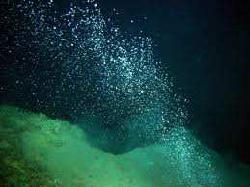 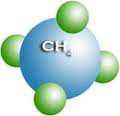 Methan	CH4nejjednodušší uhlovodíkhlavní složka zemního plynu a důlního plynuje také podstatnou složkou bahenního plynu (anaerobní rozklad celulósy), tzv. bludičky: vznikají reakcí methanu s difosfanem za učasti kyslíku ze vzduchu, obě látky vznikají rozkladem organického materiálu např. v močálech a bažinách  je důležitou součástí bioplynu, který vzniká rozkladem biomasy tj. látek a odpadů rostlinného a živočišného původu některými druhy metanogenních bakterií bez přítomnosti vzduchu - využití jako alternativní palivoprodukt metabolismu velkých přežvýkavců(krávy) a termitů90 % jeho produkce na Zemi pochází z živých organismů, jeho přítomnost na cizích planetách může signalizovat přítomnost živých organismů bezbarvý plyn bez zápachu, není jedovatý, lehčí než vzduchprotože zemní plyn složený převážně z methanu je bez zápachu, odorizuje se, tj. přidávají se do něj páchnoucí plyny tzv. se uměle zasmaraďuje (např. ethylmerkaptan) tak, aby bylo možné čichem zjistit jeho koncentraci ve vzduchu větší než 1 procento.         Odorizace zemního plynu tedy slouží k signalizaci jeho úniku, který může být velmi nebezpečný.směs methanu se vzduchem je výbušná!!! ( po zahřátí na teplotu 500-600°C či vhodnou iniciací )na vzduchu hoří namodralým plamenemmá výbornou výhřevnost (po ropě nejvyšší )vzhledem k tomu, že methan silně absorbuje infračervené záření, patří mezi významné skleníkové plyny zvyšující teplotu zemské atmosféry (je přibližně 20krát účinnější než oxid uhličitý, ale jeho obsah v atmosféře je oproti tomu asi 200krát menší než u oxidu uhličitého: 0,0002 % methanu a 0,04 % oxidu uhličitého, takže jeho vliv je přibližně 10krát menší).Hoření methanu (reakce exotermická):CH4  +  2O2  → CO2  + 2H2O	Qr = - 890 kJ/molV automobilové dopravě představuje jednu z pohonných látek, pod označením CNG (Compressed Natural Gas), stlačený zemní plyn, jehož hlavní složku tvoří právě methan.LNG je ekonomická a ekologická alternativa nafty, proto je ideálním alternativním palivem pro těžkou nákladní dopravu.Jedná se o zkapalněný zemní plyn (Liquefied Natural Gas), který vzniká ochlazením a kondenzací zemního plynu do kapalného stavu. Ochlazení zemního plynu probíhá na velmi nízkou teplotu, přibližně na -160 °C.Zkapalněný zemní plyn zaujímá přibližně 600x menší objem než plynný, což je jeho velkou výhodou nejen při skladování a přepravě, ale také při využití v nákladní dopravě. Na jednotlivá odbytiště se přepravuje prostřednictvím speciálně upravených tankerů.Při nedostatku kyslíku dochází k nedokonalému spalování uhlovodíků a vzniká prudce jedovatý oxid uhelnatý .Na Zemi je methan ukryt pod povrchem. Velké potenciální nebezpečí hrozí uvolněním methanu z rozmrzajícího permafrostu( věčně nebo dlouhodobě zmrzlá půda ) na Sibiři při globálním oteplováním.Ve vesmíru je součástí atmosféry mnoha planet či jejich měsíců (methan může mít kapalné skupenství) – např. Uran.Propan:    CH3 – CH 2 – CH 3        Butan:    CH3 – CH 2 – CH 2 – CH 3bezbarvé, hořlavé plynysmíchány se vzduchem v určitém poměru tvoří výbušnou směs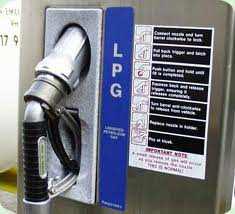 Propanbutanová směskapalná směs stlačených plynů, dodává se v ocelových tlakových lahvíchpoužívá se jako palivo do vařičů a sporáků, tam kde není zaveden zemní plyn  plní se jí zapalovačemá menší hustotu než voda, plave na hladině, proto se dá zapálitpohonná směs automobilů - LPG (patří mezi nejekologičtější paliva) LPG = Liquid Petroleum Gas = kapalný ropný plyn- LPG je plyn těžší než vzduch, takže při jeho úniku nedojde k jeho samovolnému odvětrání. Z toho důvodu     mají auta na LPG zakázaný vjezd do podzemních garáží.Cyklohexan  C6H12Je to kapalná a hořlavá látka. Získává se z ropy. Vyrábí se z ní plasty a používá se také jako rozpouštědlo nebo na výrobu syntetických vláken (silon).  PŘEHLED ZÁKLADNÍCH ALKANŮ       CYKLOALKANYIZOMERIEIzomery – jsou látky stejného chemického složení(mají stejný sumární vzorec), které se liší uspořádáním atomů v molekule(mají odlišný strukturní i racionální vzorec).         Takové sloučeniny pak mají také jiné fyzikální a chemické vlastnosti.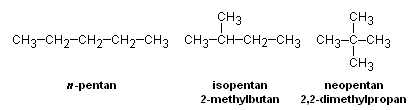           Milan Haminger, BiGy Brno  2023©CH4CH4methanC2H6CH3–CH3CH3–CH3ethanC3H8CH3–CH2–CH3CH3–CH2–CH3propanC4H10CH3 (CH2)2 CH3CH3 (CH2)2 CH3butanC5H12CH3 (CH2)3 CH3CH3 (CH2)3 CH3pentanC6H14CH3 (CH2)4CH3CH3 (CH2)4CH3hexanC7H16CH3 (CH2)5 CH3CH3 (CH2)5 CH3heptanC8H18CH3(CH2)6 CH3oktanC9H20CH3(CH2)7 CH3nonan C10H22CH3(CH2)8 CH3dekan C11H24CH3(CH2)9 CH3 undekan C12H26CH3(CH2)10 CH3 dodekan C20H42CH3(CH2)18 CH3ikosan C30H62CH3(CH2)28 CH3 triakontan- nasycené cyklické uhlovodíky, které mají uzavřený  C3H6cyklopropan  řetězec a mezi uhlíky jsou jednoduché vazbyC3H6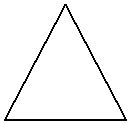 cyklopropanC4H8cyklobutanC4H8cyklobutanC4H8cyklobutanC5H10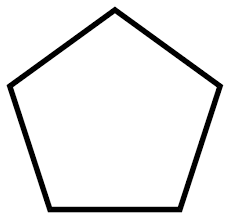 cyklopentanC6H12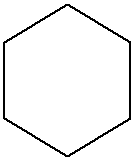 cyklohexan    butan          CH3–CH2–CH2–CH3          CH3–CH2–CH2–CH3  (isobutan)         2 – methylpropan  (isobutan)         2 – methylpropanCH3 – CH – CH3CH3 – CH – CH3|             CH3CH3| (neopentan)2,2 – dimethylpropan    CH3– C– CH3|    CH3